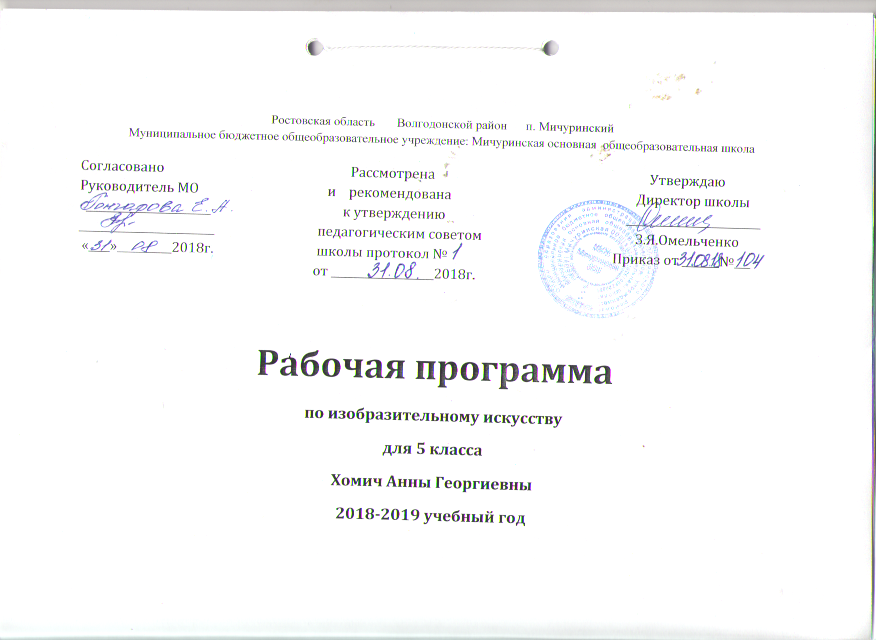 ПОЯСНИТЕЛЬНАЯ ЗАПИСКАДанная рабочая программа «Декоративно - прикладное искусство в жизни человека» по изобразительному искусству для 5 класса составлена на основе авторской программы Б.М. Неменского, «Изобразительное искусство и художественный труд 1-9 кл.»: прогр. /Сост. Б.М. Неменский.- М.: Просвещение, 2011.  Нормативными документами для составления рабочей программы являются:- Федеральный закон «Об образовании в Российской Федерации» от 29.12.2012г №273 – ФЗ;- Письмо Министерства образования и науки РФ от 28.10 2015 № 08-1786 «О рабочих программах учебных предметов»;- Приказ Министерства образования и науки Российской Федерации (Минобрнауки России) от 4 октября 2010 г. N 986 "Об утверждении федеральных требований к образовательным учреждениям в части минимальной оснащенности учебного процесса и оборудования учебных помещений";- Приказ Минобрнауки России от 31марта 2014 года № 253 «Об утверждении федеральных перечней учебников, рекомендованных (допущенных) к использованию в образовательном процессе в образовательных учреждениях, реализующих образовательные программы общего образования и имеющих государственную аккредитацию»;- Приказ Минобрнауки России от 05.07.2017 N 629 "О внесении изменений в федеральный перечень учебников, рекомендуемых к использованию при реализации имеющих государственную аккредитацию образовательных программ начального общего, основного общего, среднегообщего образования, утвержденный приказом Министерства образования и науки Российской Федерации от 31 марта 2014 г. N 253";- Постановление Главного государственного санитарного врача РФ «Об утверждении СанПиН 2.4.2.2821-10 Санитарно-эпидемиологические требования к условиям и организации обучения в общеобразовательных учреждениях» от 29.12.2010 г. № 189 (зарегистрировано в Минюст России 03.03.2011, регистрационный номер 19993);- Постановление Главного государственного санитарного врача РФ от 3 апреля . № 27 «О введении в действие санитарно-эпидемиологических правил и нормативов СанПиН 2.4.4.1251-03. Санитарно-эпидемиологические требования к условиям и организации обучения в учреждениях дополнительного образования детей»;-Федеральный базисный учебный план для образовательных учреждений РФ, реализующих программы общего образования, утвержденного приказом Минобразования России №1312 от 09.03.2004 г.;- Письмо Минобразования Ростовской области от 25.04.2018 №24/4.1-5705 «Примерный недельный учебный план общеобразовательных организаций Ростовской области на уровне основного общего образования  в рамках федерального государственного образовательного стандарта (5-8);- Примерная основная образовательная программа основного общего образования(одобрена федеральным учебно-методическим объединением по общему образованию, протокол заседания от 08.04.2015 № 1/15);- Учебный план МБОУ: Мичуринская ООШ на 2018-2019 учебный год;- Основная образовательная программа основного общего образования МБОУ: Мичуринская ООШ на 2018-2019 учебный год,  утвержденной приказом директора школы №104 от 31.08.2018год;- Устав школы (п.3) МБОУ: Мичуринская  ООШ приказ №65 от 21.02.2017;- Приложение 5.7 к Приказу №104 от 01.08.16г «О рабочих программах, учебных курсах, предметах, дисциплин»;- Учебно-методического комплекса УМК; -Положение МБОУ: Мичуринская ООШ приказ №193 от 30.12.2013 «О разработке и утверждении рабочих программ по учебным курсам и предметам.Программа детализирует и раскрывает содержание стандарта, определяет общую стратегию обучения, воспитания и развития обучающихся средствами учебного предмета в соответствии с целями изучения изобразительного искусства, которые определены стандартом. Рабочая программа ориентирована, в соответствии со стандартом второго поколения, на освоение содержания  и языка группы декоративных искусств, наиболее связанных с повседневной жизнью и бытом каждого человека, связь с фольклором и сказкой, с национальными и народными корнями декоративного искусства. Рабочая программа составлена с учетом Базисного плана общеобразовательных учреждений Российской Федерации, утвержденному приказом Минобразования РФ. Федеральный базисный учебный план отводит на изучение предмета «Изобразительное искусство» Основная цель школьного предмета «Изобразительное искусство» - развитиевизуально-пространственного мышления учащихся как формы эмоционально-ценностного, эстетического освоения мира, как формы самовыражения и ориентации в художественном и нравственном пространстве культуры. Художественное развитие осуществляется в практической, деятельностной форме в процессе личностного художественного творчества.Основные формы учебной деятельности — практическое художественное творчество посредством овладения художественными материалами, зрительское восприятие произведений искусства и эстетическое наблюдение окружающего мира. Основные задачи предмета «Изобразительное искусство»:формирование опыта смыслового и эмоционально - ценностного восприятия визуального образа реальности и произведений искусства;освоение художественной культуры как формы материального выражения в пространственных формах духовных ценностей;формирование понимания эмоционального и ценностного смысла визуально-пространственной формы;развитие творческого опыта как формирование способности к самостоятельным действиям в ситуации неопределенности;формирование активного, заинтересованного отношения к традициям культуры как к смысловой, эстетической и личностно-значимой ценности;воспитание уважения к истории культуры своего Отечества, выраженной в ее архитектуре, изобразительном искусстве, в национальных образах предметно-материальной и пространственной среды и понимании красоты человека;развитие способности ориентироваться в мире современной художественной культуры;овладение средствами художественного изображения как способом развития умения видеть реальный мир, как способностью к анализу и структурированию визуального образа, на основе его эмоционально-нравственной оценки;овладение основами культуры практической работы различными художественными материалами и инструментами для эстетической организации и оформления школьной, бытовой и производственной среды.ОБЩАЯ ХАРАКТЕРИСТИКА УЧЕБНОГО ПРЕДМЕТАУчебный предмет «Изобразительное искусство» объединяет в единую образовательную структуру практическую художественно-творческую деятельность, художественно-эстетическое восприятие произведений искусства и окружающей действительности. Изобразительное искусство как школьная дисциплина имеет интегративный характер, она включает в себя основы разных видов визуально-пространственных искусств - живописи, графики, скульптуры, дизайна, архитектуры, народного и декоративно-прикладного искусства, изображения в зрелищных и экранных искусствах. Содержание курса учитывает возрастание роли визуального образа как средства познания, коммуникации и профессиональной деятельности в условиях современности. Освоение изобразительного искусства в основной школе - продолжение художественно-эстетического образования, воспитания учащихся в начальной школе, которое опирается на полученный ими художественный опыт и является целостным интегративным курсом, направленным на развитие ребенка, формирование  его художественно-творческой активности, овладение образным языком декоративного искусства посредством формирования художественных знаний, умений, навыков. Приоритетной целью художественного образования в школе является духовно - нравственное развитие ребёнка, т.е. формирование у него качеств, отвечающих представлениям об истинной человечности, о доброте и культурной полноценности в восприятии мира. Содержание предмета «Изобразительное искусство» в основной школе построено по принципу углубленного изучения каждого вида искусства. Тема 5 класса - «Декоративно-прикладное искусство в жизни человека» - посвящена изучению группы декоративных искусств, в которых сильна связь с фольклором, с народными корнями искусства. Здесь в наибольшей степени раскрывается свойственный детству наивно-декоративный язык изображения, игровая атмосфера, присущая как народным формам, так и декоративным функциям искусства в современной жизни.Рабочая программа построена на основе преемственности, вариативности, интеграции пластических видов искусств и комплексного художественного подхода, акцент делается на реализацию идей развивающего обучения, которое реализуется  в практической, деятельностной форме в процессе личностного художественного творчества. Основные формы учебной деятельности - практическое художественное творчество посредством овладения художественными материалами, зрительское восприятие произведений искусства и эстетическое наблюдение окружающего мира.В рабочей программе объединены практические художественно-творческие задания, художественно-эстетическое восприятие произведений искусства и окружающей действительности в единую образовательную структуру, образуя условия для глубокого осознания и переживания каждой предложенной темы. Программа построена на принципах тематической цельности и последовательности развития курса, предполагает четкость поставленных задач и вариативность их решения. Содержание предусматривает чередование уроков индивидуального практического творчества учащихся и уроков коллективной творческой деятельности, диалогичность и сотворчество всех участников образовательного процесса, что способствует качеству обучения и достижению более высокого уровня как предметных, так и личностных и метапредметных результатов обучения. МЕСТО УЧЕБНОГО ПРЕДМЕТА В УЧЕБНОМ ПЛАНЕФедеральный государственный образовательный стандарт основного общего образования предусматривает в основной школе обязательный учебный предмет - "Изобразительное искусство".Настоящая программа рассчитана на изучение курса "Изобразительное искусство" в 5 классе в объеме 1 учебного часа в неделю, 35 часа в год. В связи с тем, что 8.03.19, 2.05.19, 3.05.19, 1.05.19,  9.05.19г. 10.05.19 являются официальными Государственными праздниками, то темы уроков, выпавшие в эти числа, будут реализованы за счет уплотнения материала уроков итогового повторения и за счет резервного учебного времени. Внесение в программу резерва дала возможность перераспределить программный материал в связи с праздничными днями.В соответствии с Концепцией художественного образования в РФ (приказ МО РФ от 28.12.2001 г., № 1403) в рабочую программу введен  региональный  компонент, в котором учитываются  аспекты этнокультурного образования, через изучение художественных традиций и промыслов Самарской области.ЦЕННОСТНЫЕ ОРИЕНТИРЫ СОДЕРЖАНИЯ УЧЕБНОГО ПРЕДМЕТАУчебный предмет «Изобразительное искусство» в общеобразовательной школе направлен на формирование художественной культуры учащихся как неотъемлемой части культуры духовной, т. е. культуры мироотношений, выработанных поколениями. Эти ценности как высшие ценности человеческой цивилизации, накапливаемые искусством, должны быть средством очеловечения, формирования нравственно-эстетической отзывчивости на прекрасное и безобразное в жизни и искусстве, т. е. зоркости души растущего человека.      Художественно-эстетическое развитие учащегося рассматривается как необходимое условие социализации личности, как способ его вхождения в мир человеческой культуры и в то же время как способ самопознания, самоидентификации и утверждения своей уникальной индивидуальности.      Художественное образование в основной школе формирует эмоционально-нравственный потенциал ребенка, развивает его душу средствами приобщения к художественной культуре, как форме духовно-нравственного поиска человечества.      Связи искусства с жизнью человека, роль искусства в повседневном его бытии, в жизни общества, значение искусства в развитии каждого ребенка - главный смысловой стержень программы.      При выделении видов художественной деятельности очень важной является задача показать разницу их социальных функций: изображение - это художественное познание мира, выражение своего отношения к нему, эстетического переживания; конструктивная деятельность направлена на создание предметно-пространственной среды; а декоративная деятельность - это способ организации общения людей и прежде всего, имеет коммуникативные функции в жизни общества.      Программа построена так, чтобы дать школьникам представления о системе взаимодействия искусства с жизнью. Предусматривается широкое привлечение жизненного опыта учащихся, обращение к окружающей действительности. Работа на основе наблюдения и эстетического переживания окружающей реальности является важным условием освоения школьниками программного материала.      Наблюдение окружающей реальности, развитие способностей учащихся к осознанию своих собственных переживаний, формирование интереса к внутреннему миру человека являются значимыми составляющими учебного материала. Конечная цель - формирование у школьника самостоятельного видения мира, размышления о нем, своего отношения на основе освоения опыта художественной культуры.       Обучение через деятельность, освоение учащимися способов деятельности - сущность обучающих методов на занятиях изобразительным искусством. Любая тема по искусству должна быть не просто изучена, а прожита, т. е. пропущена через чувства ученика, а это возможно лишь в деятельностной форме, в форме личного творческого опыта. Только когда знания и умения становятся личностно значимыми, связываются с реальной жизнью и эмоционально окрашиваются, происходит развитие ребенка, формируется его ценностное отношение к миру.      Систематическое освоение художественного наследия помогает осознавать искусство как духовную летопись человечества, как выражение отношения человека к природе, обществу, поиск идеалов. На протяжении всего курса обучения школьники знакомятся с выдающимися произведениями живописи, графики, скульптуры, архитектуры, декоративно-прикладного искусства, изучают классическое и народное искусство разных стран и эпох. Особое значение имеет познание художественной культуры своего народа.      Культуросозидающая роль программы состоит также в воспитании нравственности и патриотизма. В основу программы положен принцип «от родного порога в мир общечеловеческой культуры».      Россия - часть многообразного и целостного мира. Учащийся шаг за шагом открывает многообразие культур разных народов и ценностные связи, объединяющие всех людей планеты, осваивая при этом культурное богатство своей Родины. ЛИЧНОСТНЫЕ, МЕТАПРЕДМЕТНЫЕ И ПРЕДМЕТНЫЕ РЕЗУЛЬТАТЫ ОСВОЕНИЯ УЧЕБНОГО ПРЕДМЕТАВ соответствии с требованиями к результатам освоения основной образовательной программы общего образования Федерального государственного образовательного стандарта обучение на занятиях по изобразительному искусству направлено на достижение учащимися личностных, метапредметных и предметных результатов.Личностные результаты отражаются в индивидуальных качественных свойствах учащихся, которые они должны приобрести в процессе освоения учебного предмета «Изобразительное искусство»:воспитание российской гражданской идентичности: патриотизма, любви и уважения к Отечеству, чувства гордости за свою Родину, прошлое и настоящее многонационального народа России; осознание своей этнической принадлежности, знание культуры своего народа, своего края, основ культурного наследия народов России и человечества; усвоение гуманистических, традиционных ценностей многонационального российского общества;формирование ответственного отношения к учению, готовности и способности обучающихся к саморазвитию и самообразованию на основе мотивации к обучению и познанию;формирование целостного мировоззрения, учитывающего культурное, языковое, духовное многообразие современного мира;формирование осознанного, уважительного и доброжелательного отношения к другому человеку, его мнению, мировоззрению, культуре; готовности и способности вести диалог с другими людьми и достигать в нем взаимопонимания;развитие морального сознания и компетентности в решении моральных проблем на основе личностного выбора, формирование нравственных чувств и нравственного поведения, осознанного и ответственного отношения к собственным поступкам;формирование коммуникативной компетентности в общении и сотрудничестве со сверстниками, взрослыми в процессе образовательной, творческой деятельности;осознание значения семьи в жизни человека и общества, принятие ценности семейной жизни, уважительное и заботливое отношение к членам своей семьи;развитие эстетического сознания через освоение художественного наследия народов России и мира, творческой деятельности эстетического характера.      Метапредметные результаты характеризуют уровень сформированности  универсальных способностей учащихся, проявляющихся в познавательной и практической творческой деятельности:умение самостоятельно определять цели своего обучения, ставить и формулировать для себя новые задачи в учёбе и познавательной деятельности, развивать мотивы и интересы своей познавательной деятельности;умение самостоятельно планировать пути достижения целей, в том числе альтернативные, осознанно выбирать наиболее эффективные способы решения учебных и познавательных задач;умение соотносить свои действия с планируемыми результатами, осуществлять контроль своей деятельности в процессе достижения результата, определять способы действий в рамках предложенных условий и требований, корректировать свои действия в соответствии с изменяющейся ситуацией;умение оценивать правильность выполнения учебной задачи, собственные возможности ее решения;владение основами самоконтроля, самооценки, принятия решений и осуществления осознанного выбора в учебной и познавательной деятельности;умение организовывать учебное сотрудничество и совместную деятельность с учителем и сверстниками; работать индивидуально и в группе: находить общее решение и разрешать конфликты на основе согласования позиций и учета интересов; формулировать, аргументировать и отстаивать свое мнение.        Предметные результаты характеризуют опыт учащихся в художественно-творческой деятельности, который приобретается и закрепляется в процессе освоения учебного предмета:формирование основ художественной культуры обучающихся как части их общей духовной культуры, как особого способа познания жизни и средства организации общения; развитие эстетического, эмоционально-ценностного видения окружающего мира; развитие наблюдательности, способности к сопереживанию, зрительной памяти, ассоциативногомышления, художественного вкуса и творческого воображения;развитие визуально-пространственного мышления как формы эмоционально-ценностного освоения мира, самовыражения и ориентации в художественном и нравственном пространстве культуры; освоение художественной культуры во всем многообразии ее видов, жанров и стилей как материального выражения духовных ценностей, воплощенных в пространственных формах (фольклорное художественное творчество разных народов, классические произведения отечественного и зарубежного искусства, искусство современности);воспитание уважения к истории культуры своего Отечества, выраженной в архитектуре, изобразительном искусстве, в национальных образах предметно-материальной и пространственной среды, в понимании красоты человека; приобретение опыта создания художественного образа в разных видах и жанрах визуально-пространственных искусств: изобразительных (живопись, графика, скульптура), декоративно-прикладных, в архитектуре и дизайне; приобретение опыта работы над визуальным образом в синтетических искусствах (театр и кино); приобретение опыта работы различными художественными материалами и в разных техниках в различных видах визуально-пространственных искусств, в специфических формах художественной деятельности, в том числе базирующихся на ИКТ (цифровая фотография, видеозапись, компьютерная графика, мультипликация и анимация);развитие потребности в общении с произведениями изобразительного искусства, освоение практических умений и навыков восприятия, интерпретации и оценки произведений искусства; формирование активного отношения к традициям художественной культуры как смысловой, эстетической и личностно-значимой ценности;осознание значения искусства и творчества в личной и культурной самоидентификации личности;развитие индивидуальных творческих способностей обучающихся, формирование устойчивого интереса к творческой деятельности.ПЛАНИРУЕМЫЕ РЕЗУЛЬТАТЫПо окончании основной школы учащиеся должны:знать истоки и специфику образного языка декоративно-прикладного искусства;знать особенности уникального крестьянского искусства, семантическое значение традиционных образов, мотивов (древо жизни, конь, птица, солярные знаки);знать несколько народных художественных промыслов России;различать по стилистическим особенностям декоративное искусство разных народов и времен (Например Древнего Египта, Древней Греции, Китая, Западной Европы XVII века);различать по материалу, технике исполнения современные виды декоративно-прикладного искусства (художественное стекло, керамика, ковка, литье, гобелен, батик и т.д.)выявлять в произведениях декоративно-прикладного искусства (народного, классического, современного) связь конструктивных, декоративных, изобразительных элементов, а также видеть единство материала, формы и декора;умело пользоваться языком декоративно-прикладного искусства, принципами декоративного обобщения, уметь передавать единство формы и декора (на доступном для данного возраста уровне);выстраивать декоративные, орнаментальные композиции в традиции народного искусства (используя традиционное письмо Гжели, Городца, Хохломы и т.д.) на основе ритмического повтора изобразительных или геометрических элементов;создавать художественно-декоративные объекты предметной среды, объединенной единой стилистикой (предметы быта, мебель, одежда, детали интерьера определенной эпохи);владеть практическими навыками выразительного использования фактуры, цвета, формы, объема, пространства в процессе создания в конкретном материале плоскостных или объемных декоративных композиций;владеть навыком работы в конкретном материале (батик, витраж и т.п.)«Древние корни народного искусства» (9 ч)Учащиеся знакомятся с традиционными образами в народном искусстве (мать-земля, древо жизни, конь-лось-олень, птица, солнечные знаки), крестьянским домом, рассматривается как художественный образ, отражающий взаимосвязь большого космоса (макрокосма) и мира человека, жизненно важные участки крестьянского интерьера, освоении языка орнамента на материале русской народной вышивки, знакомство с костюмом Белгородской области и народно-праздничными обрядами.Древние образы в народном искусстве.Убранство русской избы.Внутренний мир русской избы.Конструкция, декор предметов народного быта.Русская народная вышивка.Народный праздничный костюм.Народные праздничные обряды.1 тема. Древние образы в народном искусствеТрадиционные образы народного (крестьянского) прикладного искусства — солярные знаки, конь, птица, мать-земля, древо жизни — как выражение мифопоэтических представлений человека о мире, как память народа. Декоративные изображения как обозначение жизненно важных для человека смыслов, их условно-символический характер.Задание: выполнение рисунка на тему древних образов в узорах вышивки, росписи, резьбе по дереву (древо жизни, мать-земля, птица, конь, солнце).Материалы: гуашь, кисть или восковые мелки, акварель или уголь, сангина, бумага.2-3 тема. Убранство русской избыДом – мир, обжитой человеком, образ освоенного пространства. Избы севера и средней полосы России. Единство конструкции и декора в традиционном русском жилище. Отражение картины мира в трехчастной структуре и в декоре крестьянского дома (крыша, фронтон - небо, рубленая клеть - земля, подклеть (подпол) - подземно-водный мир).Декоративное убранство (наряд) крестьянского дома: охлупень, полотенце, причелина, лобовая доска, наличники, ставни.Задание: создание эскиза декоративного убранства избы: украшение деталей дома  (полотенце, причелина, лобовая доска, наличники и т.д.) солярными знаками, растительными и зооморфными мотивами, геометрическими элементами, выстраивание их в орнаментальную композицию.Материалы: сангина и уголь или восковые мелки и акварель, кисть, бумага.4 тема. Внутренний мир русской избыДеревенский мудро устроенный быт. Устройство внутреннего пространства крестьянского дома, его символика  (потолок — небо,   пол — земля,   подпол — подземный мир, окна — очи, свет и т. д.). Жизненно важные центры в крестьянском доме: печное пространство, красный угол, круг предметов быта, труда и включение их в пространство дома. Единство пользы и красоты.Задание: изображение внутреннего убранства русской избы с включением деталей крестьянского интерьера (печь, лавки, стол, предметы быта и труда)Материалы: карандаш или восковые мелки, акварель, кисти, бумага.5 тема. Конструкция, декор предметов народного быта Русские прялки, деревянная резная и расписная посуда, предметы труда — область конструктивной фантазии, умелого владения материалом. Единство пользы и красоты, конструкции и декора. Подробное рассмотрение различных предметов народного быта, выявление символического значения декоративных элементов.Задание: выполнение эскиза декоративного убранства предметов крестьянского быта (ковш, прялка и т.д.).Материалы: смешанная техника (рисунок восковыми мелками и акварельная заливка или сангиной разных оттенков), кисть, бумага.6 тема. Русская народная вышивкаКрестьянская вышивка — хранительница древнейших образов и мотивов, их устойчивости и вариативности. Условность языка орнамента, его символическое значение. Особенности орнаментальных построений в вышивках на полотенце.Задание: создание эскиза вышитого полотенца по мотивам народной вышивки; украшение своего полотенца вырезанными из тонкой бумаги кружевами.Материалы: гуашь или восковые мелки, акварель, тонкая кисть, фломастеры, бумага ножницы..7-8 тема. Народный праздничный костюмНародный праздничный костюм — целостный художественный образ. Северорусский и южнорусский комплекс одежды. Разнообразие форм и украшений народного праздничного костюма в различных республиках и регионах России.Свадебный костюм. Форма и декор женских головных уборов. Выражение идеи целостности мира, нерасторжимой связи земного и небесного в образном строе народной праздничной одежды.Задание: создание эскизов народного праздничного костюма (женского или мужского) северных и южных районов России в одном из вариантов: а) украшение съемных деталей одежды для картонной игрушки –куклы; б) украшение крупных форм крестьянской одежды (рубаха, душегрея, сарафан) нарядным орнаментом.Материалы: бумага, ножницы, клей, ткань, гуашь, кисти, мелки, пастель.9 тема. Народные праздничные обряды (обобщение темы)Календарные народные праздники — это способ участия человека, связанного с землей, в событиях природы (будь то посев или созревание колоса), это коллективное ощущение целостности мира. Обрядовые действия народного праздника, их символическое значение.Активная беседа по данной проблематике сопровождается просмотром слайдов, репродукций. Урок можно построить как выступление поисковых групп по проблемам народного искусства или как праздничное импровизационно-игровое действо в заранее подготовленном интерьере народного жилища. «Связь времен в народном искусстве» (7 ч)Включение детей  в поисковые группы по изучению  традиционных народных художественных промыслов России (Жостово, Хохломы, Гжели). При знакомстве учащихся с филимоновской, дымковской, каргопольской народными глиняными игрушками, следует обратить внимание на живучесть в них древнейших образов: коня, птицы, бабы. Направить усилия учащихся на восприятие и создание художественного образа игрушки в традициях старооскольского  промысла.  При изучении  Борисовской керамики  обратить  внимание на разнообразие скульптурных форм посуды, мелкой пластики; на органическое единство формы и декора; на орнаментальные и декоративно-сюжетные композиции росписи; на главные отличительные элементы.Древние образы в современных народных игрушках. Искусство Гжели. Городецкая роспись.Хохлома.Жостово. Роспись по металлу.Щепа. Роспись по лубу и дереву. Тиснение и резьба по бересте.Роль народных художественных промыслов в современной жизни.10 тема. Древние образы в современных народных игрушкахМагическая роль глиняной игрушки в глубокой древности. Традиционные древние образы (конь, птица, баба). Особенности пластической формы глиняных игрушек, принадлежащих различным художественным промыслам. Единство формы и декора в игрушке. Цветовой строй и основные элементы росписи филимоновской, дымковской, каргопольской и других местных форм игрушек.Задание: создание игрушки (пластилин или глина) своего образа и украшение ее декоративными элементами в соответствии с традицией одного из промыслов.Материалы: пластилин или глина, стеки, подставка для лепки, водоэмульсионная краска для грунтовки, гуашь и тонкие кисти для росписи.11 тема. Искусство ГжелиКраткие сведения из истории развития гжельской керамики, слияние промысла с художественной промышленностью. Разнообразие и скульптурность посудных форм, единство формы и декора.Особенности гжельской росписи: сочетание синего и белого, игра тонов, тоновые контрасты, виртуозный круговой мазок с растяжением, дополненный изящной линией.Задание: изображение выразительной посудной формы с характерными деталями (носик, ручка, крышечка) на листе бумаги нарядной гжельской росписью. Материал: белая бумага, ножницы, клей, акварель, большие и маленькие кисти.12 тема. Городецкая роспись.Краткие сведения из истории развития городецкой росписи. Изделия Городца – национальное достояние отечественной культуры.Своеобразие городецкой росписи, единство предметной формы и декора. Бутоны, розаны и купавки — традиционные элементы городецкой росписи. Птицы и конь – традиционные мотивы городецкой росписи. Основные приемы городецкой росписи.Задание: выполнение эскиза одного из предметов быта (доска для резки хлеба, подставка под чайник, коробочка, лопасть прялки и др.)  украшение его традиционными элементами и мотивами городецкой росписи.Материалы: гуашь, большие и маленькие кисти, тонированная под дерево бумага.13 тема. Хохлома. Краткие сведения из  истории развития хохломского промысла. Своеобразие хохломской росписи. Травный узор,. Существует два типа письма: верховое и фоновое. Классическим примером «верхового» письма может служить «травка» Для «фоновой» росписи было характерно применение чёрного или красного фона, тогда как сам рисунок оставался золотым.Задание: выполнение фрагмента росписи по мотивам хохломской росписи с использованием элементов «травная» роспись, роспись «под листок» или «под ягодку», роспись «пряник» или «рыжик,«Травная роспись».Материалы: гуашь, акварель, большие и маленькие кисти, формочки под роспись.Зрительный ряд: слайды и репродукции с изображением произведений хохломского промысла, подлинные образцы Хохломы.14 тема.Искусство Жостова. Истоки и современное развитие промыслаКраткие сведения из истории художественного промысла. Разнообразие форм подносов, фонов и вариантов построения цветочных композиций, сочетание в росписи крупных, средних и мелких форм цветов.  Основные приемы жостовского письма, формирующие букет: замалевок, тенежка, прокладка, бликовка, чертежка, привязка. Задание: выполнение фрагмента по мотивам жостовской росписи, включающего крупные, мелкие и средние формы цветов; составление на подносе большого размера общей цветочной композиции. Материалы: гуашь, большие и маленькие кисти, белая бумага15 тема.  Щепа. Роспись по лубу и дереву. Тиснение и резьба по бересте.Дерево и береста - основные материалы в крестьянском быту. Щепная птица счастья - птица света. Изделия из бересты: короба, хлебницы, набирухи из ягод, туеса - творения искусных мастеров. Резное узоречье берестяных изделий.Мезенская роспись в украшении берестяной деревянной утвари Русского Севера, ее своеобразие.Изысканный графический орнамент мезенской росписи, ее праздничная декоративность. Сочетание красно-коричневого, красного, зеленого замалевка с графической линией - черным перьевым контуром.Задание: Создание эскиза одного из предметов промысла, украшение этого предмета в стиле данного промысла.Материалы: карандаш, бумага.16 тема. Роль народных художественных промыслов в современной жизни (обобщение темы)Выставка работ и беседа на темы «Традиционные народные промыслы – гордость и достояние национальной отечественной культуры». «Промыслы как искусство художественного сувенира». «Место произведений традиционных народных промыслов в современной жизни и быту».Проведение беседы или занимательной викторины. Поисковые группы активно используют собранный материал во время обобщения информации о тех промыслах, которые не были затронуты на уроках этой четверти, а также задают вопросы классу, предлагают открытки для систематизации зрительного материала по определенному признаку.К этому занятию учащиеся готовят выставку работ для более полного обобщения темы четверти.Декор – человек, общество, время. (10ч)Проявление эмоционального отклика, интереса к многообразию форм и декора в классическом декоративно-прикладном искусстве разных народов, стран, времен. Акцентирование внимание на социальной функции этого искусства, представление его роли в организации жизни общества, в формировании и регулировании человеческих отношений, в различении людей по социальной и профессиональной принадлежности. Разговор о социальной роли декоративного искусства следует замкнуть на современности, чтобы показать учащимся, что костюм, его декор и сегодня сообщает информацию, закрепленную в форме знаков-отличий. Эти знаки имеют общественно-символическое значение. При знакомстве с образом художественной культуры древних египтян, древних греков, Востока на примере Японии, Западной Европы периода Средневековья основной акцент переносится на декоративно-знаковую, социальную роль костюма и, кроме того, закрепляется эмоциональный интерес учащихся к образному, стилевому единству декора одежды, предметов быта, интерьера, относящихся к определенной эпохе. Ознакомление с гербами и эмблемами Белгородской области происходит при определении символического характера языка герба как отличительного знака, его составных частей, символического значения изобразительных элементов и цвета в искусстве геральдики.Зачем людям украшения. Роль декоративного искусства в жизни древнего общества.Одежда «говорит» о человеке.Коллективная работа «Бал в интерьере дворца»О чём рассказывают нам гербы Белгородской области.Роль декоративного искусства в жизни человека и общества (обобщение темы).17 тема.  Зачем людям украшения. Предметы декоративного искусства несут на себе печать определенных человеческих отношений. Украсить - значит наполнить вещь общественно значимым смыслом, определить социальную роль ее хозяина. Эта роль сказывается на всем образном строе вещи: характере деталей, рисунке орнамента, цветовом строе, композиции. Особенности украшений воинов, древних охотников, вождя племени, царя и т. д. Задание: рассмотрение и обсуждение (анализ) разнообразного зрительного ряда, подобранного по теме; роль украшения в жизни современного человека; выполнение объемного украшения в соответствии с современными модными тенденциями.Материалы: картон, фломастеры, клей, цветная бумага, ножницы.18-19 тема. Роль декоративного искусства в жизни древнего общества.Роль декоративно-прикладного искусства в Древнем Египте. Подчеркивание власти, могущества, знатности египетских фараонов с помощью декоративно-прикладного искусства.Символика элементов декора в произведениях Древнего Египта, их связь с мировоззрением египтян (изображение лотоса, жука-скарабея, ладьи вечности и др.).Различие одежд людей высших и низших сословий. Символика цвета в украшениях. Задание: 1. Выполнение эскиза украшения (солнечного ожерелья, подвески, нагрудного украшения-пекторали, браслета и др.), в котором используются характерные знаки-символы.2. Выполнение эскиза костюма древних египтян высших и низших сословий общества.Материалы: цветные мелки, гуашь теплых оттенков, кисти.20-22 тема. Одежда «говорит» о человеке.Декоративно-прикладное искусство Древней Греции. Древнего Рима и Древнего Китая. Строгая регламентация в одежде у людей разных сословий. Символы правителей и императоров. Знаки отличия в одежде высших чиновников. Одежды знатных горожанок, их украшения. Декоративно-прикладное искусство Западной Европы хуп века (эпоха барокко), которое было совершенно не похоже на древнеегипетское, древнегреческое и древнекитайское своими формами, орнаментикой, цветовой гаммой. Однако суть декора (украшений) остается та же выявлять роль людей, их отношения в обществе, а также выявлять и подчеркивать определенные общности людей по классовому, сословному и профессиональному признакам. Черты торжественности, парадности, чрезмерной декоративности в декоративно-прикладном искусстве хуп века. Причудливость формы, пышная декоративная отделка интерьеров, мебели, предметов быта. Костюм придворной знати, акцент в костюме на привилегированное положение человека в обществе. Одежда буржуазии, простых горожан. Задание: 1. Выполнение эскиза костюма Древней Греции или Древнего Рима с учетом отличий в одежде у людей разных сословий.2. Моделирование одежды императора Древнего Китая или знатной китаянки. Составление коллективной композиции.3. Выполнение эскиза костюма Западной Европы хуп века высших и низших сословий общества в технике «коллаж».Материалы: гуашь, кисти, бумага, салфетки, ножницы, нитки, клей, цветная бумага, восковые мелки.23-24  тема. Коллективная работа «Бал в интерьере дворца»Одежда, костюм не только служат практическим целям, но и являются особым знаком - знаком положения человека в обществе, его роли в обществе. Сопоставление отличительных признаков костюма различных стран и эпох. Закрепление пройденного материала по теме «Костюм разных социальных групп в разных странах».Задание: выполнение итоговой коллективной работы «Бал во дворце» (продумывание общей композиции, изображение мебели и отдельных предметов, а также разных по величине фигур людей в нарядных костюмах; соединение деталей в общую композицию). Материалы: бумага, гуашь, большие и маленькие кисти, кусочки ткани, клей, ножницы.25 тема. О чём рассказывают нам гербы Саратовской области.Декоративность, орнаментальность, изобразительная условность гербов Саратова и городов  Саратовской области. История создания герба Саратова и Саратовской области и районных центров. Преемственность цветового и символического значения элементов гербов 17 века и современности.Задания: Создание по образцу гербов Саратовской области (коллективная работа).Материалы: картон, цветная бумага, клей, ножницы.26  тема. Роль декоративного искусства в жизни человека и общества (обобщение темы).Итоговая игра-викторина с привлечением учебно-творческих работ, произведений декоративно- прикладного искусства разных времен, художественных открыток, репродукций и слайдов, собранных поисковыми группами. Задания: выполнение различных аналитически - творческих заданий, например, рассмотреть костюмы и определить их владельцев, увидеть неточности, которые допустил художник при изображении костюма, или систематизировать зрительный материал (предмета быта, костюм, архитектура) по стилистическому признаку..Декоративное искусство в современном мире. (8 ч) Знакомство на уроках с богатством разновидностей керамики, художественного стекла, металла и т. д., определение образного строя произведений, восприятие их с точки зрения единства формы, способствует выявлению средств, используемых художником в процессе воплощения замысла.Современное выставочное искусство.Ты сам - мастер декоративно-прикладного искусства (Витраж)Ты сам - мастер декоративно-прикладного искусства ( мозаичное панно)Создание декоративной композиции «Здравствуй, лето!».27-28 тема. Современное выставочное искусство.Многообразие материалов и техник современного декоративно-прикладного искусства (художественная керамика, стекло, металл, гобелен, роспись по ткани, моделирование одежды). Современное понимание красоты профессиональными художниками мастерами декоративно-прикладного искусства. Насыщенность произведений яркой образностью, причудливой игрой фантазии и воображения. Пластический язык материала, его роль в создании художественного образа. Творческая интерпретация древних образов народного искусства в работах современных художников. Задание: восприятие (рассматривание) различных произведений современного декоративного искусства; рассуждение, участие в диалоге, связанном с выявлением отличий современного декоративного искусства от народного традиционного, с осознанием роли выразительных средств в создании декоративного образа в конкретном материале, с пониманием выражения «произведение говорит языком материала» на примере экспозиции музея, создание дневника экскурсии.29-30 тема. Ты сам - мастер декоративно-прикладного искусства (Витраж)Коллективная реализация в конкретном материале разнообразных творческих замыслов. Технология работы, постепенное, поэтапное выполнение задуманного витража. Выполнение эскиза будущей работы в натуральную величину. Деление общей композиции на фрагменты. Соединение готовых фрагментов в более крупные блоки. Их монтаж в общее декоративное панно. Задания: 1. Выполнение творческой работы, в разных материалах и техниках.2. Участие в отчетной выставке работ по декоративно-прикладному искусству на тему «Украсим кабинет своими руками». Материалы: бумага, кисти, гуашевые краски, фломастеры.31-32 тема. Ты сам - мастер декоративно-прикладного искусства (мозаичное панно)Коллективная реализация в конкретном материале разнообразных творческих замыслов. Технология работы с бумагой, постепенное, поэтапное выполнение задуманного панно. Выполнение эскиза будущей работы в натуральную величину. Деление общей композиции на фрагменты. Соединение готовых фрагментов в более крупные блоки. Их монтаж в общее декоративное панно. Задания: 1. Выполнение творческой работы, используя огромное разнообразие видов бумаги 2. Участие в отчетной выставке работ по декоративно-прикладному искусству на тему «Украсим  кабинет своими руками». Материалы: материалы для аппликации: цветная, бархатная, гофрированная, салфеточная, оберточная, жатая бумага,.33-34 тема. Создание декоративной композиции «Здравствуй, лето!».Роль выразительных средств (форма, линия, пятно, цвет, ритм, фактура) в построении декоративной композиции. Реализация разнообразных творческих замыслов, учетом свойств  тканных и нетканых материалов.Технология работы с нетрадиционными материалами. Постепенное, поэтапное выполнение задуманного панно. Выполнение эскиза будущей работы в натуральную величину. Оформление школьной выставки по итогам годаЗадания: 1. Выполнение творческой работы, используя огромное разнообразие видов тканных и нетканых материалов.2. Участие в отчетной выставке работ по декоративно-прикладному искусству на тему «Украсим кабинет своими руками». Материалы: материалы для аппликации: ткань цветная и однотонная, рогожка, сезаль, веревки, ленты, тесьма и т. дМодернизация системы образования предполагает существенное изменение организации контроля качества знаний обучаемых и качество преподавания в соответствии с учебными планами и учебниками. Предметом педагогического контроля является оценка результатов организованного в нем педагогического процесса. Основным предметом оценки результатов художественного образования являются знания, результатов обучения – умения, навыки и результатов воспитания – мировоззренческие установки, интересы, мотивы и потребности личности.Данной программой предусмотрено использование следующих видов контроля. Стартовый контроль определяет исходный уровень обученности, подготовленность к усвоению дальнейшего материала. Стартовый контроль проводить в начале учебного года. С помощью текущего контроля возможно диагностирование дидактического процесса, выявление его динамики, сопоставление результатов обучения на отдельных его этапах. Рубежный контроль выполняет этапное подведение итогов за четверть, полугодие, год после прохождения, например, больших тем, крупных разделов программы. В рубежном контроле учитываются и данные текущего контроля. Итоговый контроль осуществляется после прохождения всего учебного курса, обычно накануне перевода в следующий класс. Данные итогового контроля позволяют оценить работу педагога и учащихся. Результаты заключительного контроля должны соответствовать уровню национального стандарта образования. Каждый из перечисленных видов контроля может быть проведён с использованием следующих методов и средств:устный (беседа, викторины, контрольные вопросы);письменный (вопросники, кроссворды, тесты);практический (упражнения, художественно-творческие задания, индивидуальные карточки-задания).Формы контроля знаний, умений, навыков (стартовый, текущего, рубежного, итогового)Критерии оценки устных индивидуальных и фронтальных ответовАктивность участия.Умение собеседника прочувствовать суть вопроса.Искренность ответов, их развернутость, образность, аргументированность.Самостоятельность.Оригинальность суждений.Критерии и система оценки творческой работыКак решена композиция: правильное решение композиции, предмета, орнамента (как организована плоскость листа, как согласованы между собой все компоненты изображения, как выражена общая идея и содержание).Владение техникой: как ученик пользуется художественными материалами, как использует выразительные художественные средства в выполнении задания.Общее впечатление от работы. Оригинальность, яркость и эмоциональность созданного образа, чувство меры в оформлении и соответствие оформления  работы. Аккуратность всей работы.Из всех этих компонентов складывается общая оценка работы обучающегося.КАЛЕНДАРНО-ТЕМАТИЧЕСКОЕ ПЛАНИРОВАНИЕ ПО ИЗОБРАЗИТЕЛЬНОМУ ИСКУССТВУ В 5 КЛАССЕОПИСАНИЕ УЧЕБНО-МЕТОДИЧЕСКОГО И МАТЕРИАЛЬНО-ТЕХНИЧЕСКОГО ОБЕСПЕЧЕНИЯ ОБРАЗОВАТЕЛЬНОГО ПРОЦЕССАПО ПРЕДМЕТУ «ИЗОБРАЗИТЕЛЬНОЕ ИСКУССТВО»5 КЛАССУчебно-методическое обеспечениеРабочая программа. Предметная линия учебников под редакцией Б.М. Неменского. 5-9 классы: пособие для учителей общеобразоват. учреждений / Б.М. Неменский, Л.А. Неменская, Н.А. Горяева, А.С. Питерских. – М.: Просвещение, 2011. -129с.Горяева Н.А., Островская О.В. Декоративно-прикладное искусство в жизни человека: Учебник по изобразительному искусству для 5 класса/Под ред. Б.М. Неменского.- М.: Просвещение, 2011.Стандарт основного общего образования по образовательной области «Искусство»Примерные программы по учебным предметам. Изобразительное искусство. 5-7 классы. Музыка. 5-7 классы. Искусство. 8-9 классы. – М.Просвещение, 2010. – 48с. – (Стандарты второго поколения).Дополнительные пособия для учителя:Алехин А.Д., Когда начинается художник. М .Виноградова Г.Г.  Изобразительное искусство в школе.И. П. Волков. Художественная студия в школеГоряева Н.А. Первые шаги в мире искусства: Из опыта работы: Кн. Для  учителя. - М.: Просвещение,  1991.-159с.В.С. Кузин, Э.И. Кубышкина. Изобразительное искусство в начальной школеН.И. Пьянкова. Изобразительное искусство в современной школе. М.: Просвещение,2006Хосе М. Паррамон и Гилермо Фреске «Как писать акварелью» перевод: Наталии Мультатули. Издательство «Аврора», Санкт-Петербург, 1995И.Красильников. Искусство в школе. 2001, №3. Творческое задание на уроках искусства. Выготский Л.С. Воображение и творчество в детском возрасте: Психологический очерк: Кн. для учителя. 3-е изд. М., 1990.Хворостов А. С., Декоративно-прикладное искусство в школе. М., 1981.Ростовцев Н.Н Методика преподавания изобразительного искусства в школе.  3-е изд. М., 1998.Михайлов А.М. Искусство акварели. М., 1995.Кузин В.С. Изобразительное искусство и методика его преподавания в школе: учебник. 3-е изд. М., 1997.Герчук Ю.Я. Основы художественной грамоты: Язык и смысл изобразительного искусства: Учебное пособие. – М.: Учебная литература, 1998. – 208 с.: ил..Марысаев В.Б. Рисование: Теория. 3-5 классы. – М.: Рольф, 1999. – 80 с., с илл. – (Ступени).Паррамон Эдисионес. Живопись пастелью, мелками, сангинами и цветными карандашами. Полный курс живописи и рисунка.  Напечатано в Испании, январь 1992.Ф.С. Рогинская. Передвижники. Издательство «Искусство», «АРТ-Родник», Москва 1997Технические средства обученияКомпьютер, проектор, экранМетодический фондРепродукции картин  художников.Муляжи для рисования Изделия декоративно-прикладного искусства и народных промыслов.Тела геометрические (конус, шар, цилиндр, призма)Предметы для натурной постановки (кувшины, гипсовые и керамические вазы и др.).Детские работы как примеры выполнения творческих заданий.График контрольных работ№ урокаТема ЧасыурокаДатаДатаДатаДатаДатаДатаДатаДатаХарактеристика видовдеятельности обучающихся№ урокаТема ЧасыурокапланпланФактФактФактФактФактФактХарактеристика видовдеятельности обучающихся1Древние образы в народном искусстве.1 час05.09.201805.09.2018Уметь объяснять глубинные смыслы основных знаков-символов традиционного крестьянского уклада жизни, отмечать их лаконично выразительную красоту.Сравнивать, сопоставлять, анализировать декоративные решения традиционных образов в орнаментах народной вышивки, резьбе и росписи по дереву, видеть многообразие варьирования трактовок.Создавать выразительные декоративно-образные изображения на основе традиционных образов.Осваивать навыки декоративного обобщения в процессе практической творческой работы.2-3Убранство русской избы.2 12.09.201819.09.201912.09.201819.09.2019Понимать и объяснять целостность образного строя традиционного крестьянского жилища, выраженного в его трехчастной структуре и декоре.Раскрывать символическое значение, содержательный смысл знаков-образов в декоративном убранстве избы.Определять и характеризовать отдельные детали декоративного убранства избы через конструктивную, декоративную и изобразительную деятельность.Находить общее и различное в образном строе традиционного жилища разных регионов России.Создавать эскизы декоративного убранства избы.Осваивать принципы декоративного обобщения в изображении.4Внутренний мир русской избы1 час26.09.201826.09.2018Сравнивать и называть конструктивные, декоративные элементы устройства жилой среды крестьянского дома.Осознать и объяснять мудрость устройства традиционной жилой среды. Сравнивать, сопоставлять интерьер крестьянских жилищ. Находить в них черты национального своеобразия. Создавать цветовую композицию внутреннего пространства избы.5Конструкция и декор предметов народного быта Русские прялки.1 час03.10.201803.10.2018Сравнивать, находить общее и особенное в конструкции, декоре традиционных предметов крестьянского быта и труда. Рассуждать о связи произведений крестьянского искусства с природой. Понимать, что декор не только украшение, но и носитель жизненно важных смыслов. Отмечать характерные черты, свойственные народным мастерам-умельцам. Изображать выразительную форму предметов крестьянского быта и украшать ее. Выстраивать орнаментальную композицию в соответствии с традицией народного искусства.6Русская народная вышивка1 час10.10.201810.10.2018Анализировать и понимать особенности образного языка  народной вышивки, разнообразие трактовок традиционных образов. Создавать самостоятельные варианты орнаментального построения вышивки с опорой на народную традицию. Выделять величиной, выразительным контуром рисунка, цветом, декором главный мотив (птицы, коня, всадника, матери-земли, древа жизни) дополняя его орнаментальными поясами. Использовать традиционные по вышивке сочетания цветов. Осваивать навыки декоративного обобщения. Оценивать собственную художественную деятельность и деятельность своих сверстников с точки зрения выразительности декоративной формы.7-8Народный праздничный костюм.2 часа17.10.201824.10.2018Понимать и анализировать образный строй народного костюма, давать ему эстетическую оценку. Соотносить особенности декора женского праздничного костюма с мировосприятием и мировоззрением  предков. Объяснять общее и особенное в образах народной праздничной одежды разных регионов на примере Белгородской области. Осознать значение традиционной русской одежды как бесценного достояния культуры народов. Создавать эскизы народного праздничного костюма и его отдельных элементов, выражать в форме, в цветовом решении черты национального своеобразия. 9Народные праздничные обряды. Обобщение темы.1 час07.11.2018Характеризовать праздник как важное событие, как синтез всех видов творчества. Участвовать в художественной жизни класса, школы. Создать атмосферу живого общения и красоты. Разыгрывать народные песни, игровые сюжеты, участвовать в народных действах. Проявлять себя в роли знатоков искусства, экспертов, народных мастеров. Находить общие черты в разных произведениях народного (крестьянского) прикладного искусства. Отмечать в них единство конструктивное, декоративной и изобразительной деятельности. Понимать и объяснять ценность уникального крестьянского искусства как живой традиции.10Древние образы в современных народных игрушках.1 час14.11.201814.11.2018Размышлять, рассуждать об истоках возникновения современной народной игрушки. Сравнивать, оценивать форму, декор игрушек, принадлежащих различным художественным промыслам. Распознавать и называть игрушки ведущих народных художественных промыслов, в том числе и старооскольскую глиняную игрушку.Осуществлять собственный художественный замысел, связанный с созданием  выразительной формы игрушки и украшением ее декоративной росписью в традиции одного из промыслов. Овладевать приемами создания выразительной формы в опоре на народные традиции старооскольской игрушки. Осваивать характерные для того или иного промысла основные элементы народного орнамента и особенности цветового строя.11Искусство Гжели. 1 час21.11.201821.11.2018Эмоционально воспринимать, выражать свое отношение, давать эстетическую оценку произведениям гжельской керамики. Сравнивать благозвучное сочетание синего и белого в природе и в произведениях Гжели. Осознавать нерасторжимую связь конструктивных, декоративных и изобразительных элементов, единство формы и декора в изделиях гжельских мастеров. Осваивать приемы гжельского кистевого мазка - «мазка с тенями». Создавать композицию росписи в процессе практической творческой работы.12Городецкая роспись1 час28.11.201828.11.2018Эмоционально воспринимать, выражать свое отношение, эстетически оценивать произведения городецкого промысла. Определять характерные особенности произведений городецкого промысла. Осваивать основные приемы кистевой росписи Городца, овладевать декоративными навыками. Создавать композицию росписи в традиции Городца.13Хохлома.1 час05.12.201805.12.201805.12.201805.12.201805.12.201805.12.2018Эмоционально воспринимать, выражать свое отношение, эстетически оценивать произведения Хохломы. Иметь представление о видах хохломской росписи («травка», роспись «под фон», «кудрина»), различать их. Создавать композицию травной росписи в единстве с формой, используя основные элементы травного узора.14Жостово. Роспись по металлу.1час12.12.201812.12.201812.12.201812.12.201812.12.201812.12.2018Эмоционально воспринимать, выражать свое отношение, эстетически оценивать произведения жостовского промысла. Соотносить многоцветье цветочной росписи на подносах с красотой цветущих лугов. Осознавать единство формы и декора в изделиях мастеров. Осваивать основные приемы жостовского письма. Создавать фрагмент жостовской росписи в живописной импровизационной манере в процессе выполнения творческой работы.15Щепа. Роспись по лубу и дереву. Теснение и резьба по бересте1 час19.12.201819.12.201819.12.201819.12.201819.12.201819.12.2018Эмоционально воспринимать, выражать свое отношение, давать эстетическую оценку произведениям деревянной утвари Русского Севера. Сравнивать сочетание красно-коричневого, красного, зеленого замалевка с графической линией - черным перьевым контуром.Осознавать взаимосвязь конструктивных, декоративных и изобразительных элементов, единство формы и декора в изделиях мастеров Русского Севера. Создавать орнаментальную композицию с использованием древнейших знаков-символов, используемых в декоре деревянных изделий России.16Роль народных промыслов в современной жизни. Обобщение темы1 час26.12.201826.12.201826.12.201826.12.201826.12.201826.12.201826.12.2018Объяснять важность сохранения традиционных художественных промыслов в современных условиях. Выявлять общее и особенное в произведениях традиционных художественных промыслов.Различать и называть произведения ведущих центров народных художественных промыслов. Участвовать в отчете поисковых групп, связанном со сбором и систематизацией художественно-познавательного материала. Участвовать в презентации выставочных работ. Анализировать свои творческие работы и работы своих товарищей, созданные по теме «Связь времен в народном искусстве».17Зачем людям украшения. 1 час09.01.201909.01.201909.01.201909.01.201909.01.201909.01.201909.01.2019Характеризовать смысл декора не только как украшения, но прежде всего как социального знака, определяющего роль хозяина вещи (носителя, пользователя). Выявлять и объяснять, в чем заключается связь содержания с формой его воплощения в произведениях декоративно-прикладного искусства. Участвовать в диалоге о том, зачем людям украшения, что значит украсить вещь. 18-19Роль декоративного искусства в жизни древнего общества.2 часа16.01.201823.01.201916.01.201823.01.201916.01.201823.01.201916.01.201823.01.2019Эмоционально воспринимать, различать по характерным признакам произведения декоративно-прикладного искусства древнего Египта, давать им эстетическую оценку.Выявлять в произведениях декоративно-прикладного искусства связь конструктивных, декоративных и изобразительных элементов, а также единство материалов, формы и декора.Вести поисковую работу (подбор познавательного зрительного материала) по декоративно-прикладному искусству Древнего Египта. Создавать эскизы украшений (браслет, ожерелье) по мотивам декоративно-прикладного искусства Древнего Египта. Овладевать навыками декоративного обобщения в процесс е выполнения практической творческой работы. 20-22Одежда «говорит» о человеке.3 часа06.02.201913.02.201920.02.201906.02.201913.02.201920.02.201906.02.201913.02.201920.02.201906.02.201913.02.201920.02.2019Высказываться о многообразии форм и декора в одежде народов Древней Греции, Древнего Рима и Китая и у людей разных сословий. Соотносить образный строй одежды с положением ее владельца в обществе. Участвоватьв индивидуальной и коллективной формах деятельности, связанной с созданием творческой работы. Передавать в творческой работе цветом, формой, пластикой линий стилевое единство декоративного решения интерьера, предметов быта и одежды людей. 23-24Коллективная работа «Бал в интерьере дворца»2 часа27.02.201906.03.201927.02.201906.03.201927.02.201906.03.201927.02.201906.03.201927.02.201906.03.2019Высказываться о многообразии форм и декора в одежде народов разных стран и у людей разных сословий. Участвовать в поисковой деятельности, в подборе зрительного и познавательного материала по теме «Костюм разных социальных групп в разных странах». Соотносить образный строй одежды с положением ее владельца в обществе. Участвовать в коллективной форме деятельности, связанной с созданием творческой работы. Передавать в творческой работе цветом, формой, пластикой линий стилевое единство декоративного решения интерьера, предметов быта и одежды людей. 25О чём рассказывают нам гербы области.1 час13.03.201913.03.201913.03.201913.03.201913.03.2019Понимать смысловое значение изобразительно-декоративных элементов в гербе родного города и городов области. Определять, называть символические элементы герба и использовать их при создании герба. Находить в рассматриваемых гербах связь конструктивного, декоративного и изобразительного элементов. Создавать декоративную композицию герба, в соответствии с традициями цветового и символического изображения гербов 26Роль декоративного искусства в жизни человека и общества (обобщение темы).1 час20.03.201920.03.201920.03.201920.03.201920.03.201920.03.2019Участвовать в итоговой игре-викторине с активным привлечением экспозиций музея, в творческих заданиях по обобщению изучаемого материала. Распознавать и систематизировать зрительный материал по декоративно-прикладному искусству и систематизировать его по социально-стилевым признакам. Соотносить костюм, его образный строй с владельцем. Размышлять и вести диалог об особенностях художественного языка классического декоративно-прикладного искусства и его отличии от искусства народного (крестьянского). Использовать в речи новые художественные термины. 27-28Современное выставочное искусство.2 часа03.04.201910.04.201903.04.201910.04.201903.04.201910.04.201903.04.201910.04.201903.04.201910.04.201903.04.201910.04.2019Ориентироваться в широком разнообразии современного декоративно-прикладного искусства, различать по материалам, технике исполнения художественное стекло, керамику, ковку, литье, гобелен и т. д. Выявлять и называть характерные особенности современного декоративно-прикладного искусства. Находить и определять в произведениях декоративно-прикладного искусства связь конструктивного, декоративного и изобразительного видов деятельности, а также неразрывное единство материала, формы и декора. Использовать в речи новые термины, связанные с декоративно-прикладным искусством. Объяснять отличия современного декоративно-прикладного искусства от традиционного народного искусства. 29-30Ты сам - мастер декоративно-прикладного искусства (Витраж)2 часа17.04.201924.04.210917.04.201924.04.210917.04.201924.04.2109Разрабатывать, создавать эскизы коллективных· панно, витражей, коллажей, декоративных украшений интерьеров школы. Пользоваться языком декоративно-прикладного искусства, принципами декоративного обобщения в процессе выполнения практической творческой работы. Владеть практическими навыками выразительного использования формы, объема, цвета, фактуры и других средств Собирать отдельно выполненные детали в более крупные блоки, т. е. вести работу по принципу «от простого к сложному». 31-32Ты сам - мастер декоративно-прикладного искусства ( мозаичное панно)2 часа08.05201915.05.201908.05201915.05.201908.05201915.05.2019Разрабатывать, создавать эскизы коллективных· панно, витражей, коллажей, декоративных украшений интерьеров школы. Пользоваться  языком декоративно-прикладного искусства, принципами в процессе выполнения практической творческой работы. Владеть практическими навыками выразительного использования формы, объема, цвета, фактуры и других средств в процессе создания плоскостных или объемных декоративных композиций. Собирать отдельно выполненные детали в более крупные блоки, т. е. вести работу по принципу «от простого к сложному». Участвовать в подготовке итоговой выставки творческих работ.33-34Создание декоративной композиции «Здравствуй, лето!».2 часа22.05.201929.05.201922.05.201929.05.201922.05.201929.05.2019Разрабатывать, создавать эскизы панно, коллажей, декоративных украшений интерьеров школы. Пользоваться принципами декоративного обобщения в процессе выполнения практической творческой работы. Владеть практическими навыками выразительного использования формы, объема, цвета, фактуры и других средств Собирать отдельно выполненные детали в более крупные блоки, т. е. вести работу по принципу «от простого к сложному». Участвовать в подготовке итоговой выставки творческих работ.№ТЕМАДата5 класс5 класс5 класс1Древние образы в народном искусстве.10.10.20182«Бал в интерьере дворца»06.03.2019